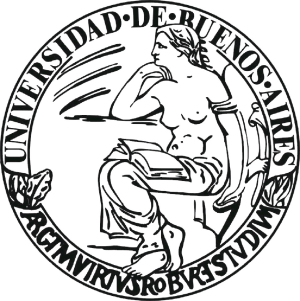 UNIVERSIDAD DE BUENOS AIRESFACULTAD DE FILOSOFÍA Y LETRASDEPARTAMENTO: LETRASMATERIA: LITERATURA INGLESARÉGIMEN DE PROMOCIÓN: EFMODALIDAD DE DICTADO: VIRTUAL (según Res. D 732/20 y normativa específica dispuesta a los efectos de organizar el dictado a distancia) PROFESOR/A: MARGARIT, LUCASCUATRIMESTRE: 2°AÑO: 2020CÓDIGO Nº: 0508 UNIVERSIDAD DE BUENOS AIRESFACULTAD DE FILOSOFÍA Y LETRASDEPARTAMENTO DE LETRASMATERIA: LITERATURA INGLESAMODALIDAD DE DICTADO: VIRTUALRÉGIMEN DE PROMOCIÓN: EFCARGA HORARIA: 96 HORASCUATRIMESTRE Y AÑO: 2° 2020CÓDIGO Nº: 0508PROFESOR/A: MARGARIT, LUCASEQUIPO DOCENTE:ADJUNTA INTERINA: ELINA MONTESJEFA DE TRABAJOS PRÁCTICOS: MARÍA INÉS CASTAGNINOAYUDANTE DE 1ª: NOELIA FERNÁNDEZAYUDANTE DE 1ª: MARCELO LARAAYUDANTE DE 1ª: CECILIA LASAAYUDANTE DE 1ª: EZEQUIEL RIVASTÍTULO / TEMA DEL PROGRAMAANIMALES Y MONSTRUOS: LO OTRO DE LA HUMANIDAD EN LA LITERATURA INGLESAFundamentación y descripciónLos estudios acerca de la animalidad recorren perspectivas diversas a lo largo de la historia. Desde los primeros tratados para poder entender el comportamiento animal (Aristóteles, Plinio, Opiano), pasando luego por la mirada analógica y alegórica de la teología medieval representada, por ejemplo, a través de los bestiarios, los usos simbólicos y alegóricos del Renacimiento y las clasificaciones de corte cientificista de los siglos XVIII y XIX, nos proporcionan una serie de acercamientos a esta problemática que se proyectarán en una reflexión acerca de la idea de humanidad y de alteridad. Asimismo, la ficción se ha apropiado de muchas de estas reflexiones para crear bestias imaginarias que responden, entre otras cosas, a los miedos, a las hibridaciones entre lo natural y lo sobrenatural, a la imaginación científica, etc. El animal como objeto textual y los diferentes modos de representarlo revela estructuras ideológicas acerca de lo humano y de las diferentes “alteridades”.También, la figura del animal se ha fusionado con la noción de monstruo, lo cual ha dado paso a numerosas interpretaciones no sólo del mundo natural, sino también a los aspectos culturales que las relaciones humanas señalan como alteridades. Las reflexiones sobre la relación hombre-animal se encuentran hoy en día en un proceso de elaboración de diferentes posturas que reivindican el lugar que el animal ocupa en relación al hombre. Lo cual ha traído aparejado una serie de especulaciones acerca de la naturaleza humana. El hombre, quien alguna vez ha creído ser el centro de la creación y del universo (Edad Media), se ha visto desplazado hacia otras zonas de dicho esquema lo cual ha permitido nuevos paradigmas intelectuales (Darwin, por ejemplo) que han reconstruido la manera de pensar y concebir esa relación.Objetivos:El recorrido textual propuesto nos permitirá́ analizar el modo en que los diferentes discursos producen distintas imágenes de la animalidad y su relación con lo humano, que podrá́ aparecer como un espacio de tentación o de corrupción, incluso como un ámbito del reconocimiento de la propia naturaleza o bien la ocasión de poder constituir la imagen del otro y de lo propio. Esto permitirá́ enfatizar el vínculo estrecho entre espacios de acción, que se visualizará especialmente partir del período moderno y que hará́ que la relación aparezca como un espacio en el que la multiplicidad de relaciones permita alterar o reelaborar los propios valores culturales. Por lo tanto, el objetivo central de este programa será que los alumnos investiguen y reflexionen los diferentes aspectos que la relación planteada suscita en el lector contemporáneo. Asimismo, que adquiera un conocimiento general, a lo largo de la historia de la literatura inglesa, de los abordajes que desde la reflexión científica, filosófica, etc. han sido llevados a cabo en diferentes períodos y el modo en que la literatura se ha apropiado y ha llevado a cabo variantes con respecto a esta problemática.Contenidos: [organizados en unidades temáticas]Unidad I: El animal, lo humano y la debilidad del límitePrimeras reflexiones acerca de la naturaleza animal. Aristóteles y Plinio, el viejo, Claudio Eliano y Plutarco. La construcción de la alteridad a partir de la observación. Usos de la animalidad en la constitución de las mitologías: Ovidio. La Biblia y los animales simbólicos.Reflexiones teóricas acerca de las naturalezas humanas y animales, la constitución del “otro”. Pensar lo animal, pensar lo monstruoso.  El animal domesticado, la compañía. La representación del animal como “lo híbrido”.Unidad II: Representaciones medievalesEl hombre y la naturaleza: un modo de representación. La mirada teológica de la representación alegórica de los animales. Las representaciones híbridas y fantásticas del animal.Los bestiarios medievales.Los textos alegóricos de visión: el animal como medio de representación del exemplum.Poemas & baladas medievales: “The Cuckoo Song”; “Fowls in the Frith”; “The Silver Swan”; “Lucks, my Fair Falcon”, “The Thrush and the Nightingale”Chaucer, G. The Parliament of FowlesBeowulf El Bestiario MedievalAnónimo. "Manawyddan, hijo de Llyr", "Math, hijo de Mathonwy", en Los mabinogion. Romances galeses de medioevo. Barcelona: Teorema.Unidad III: Los siglos XVI y XVII: el orden jerárquico de la naturaleza Las representaciones del mundo animal en el mundo isabelino: el teatro.Los relatos de viaje y la relación entre palabra y mundo alterno: cómo nombrar.La nueva observación científica y los modos de concebir el mundo animal: Francis Bacon.Alegoría y símbolo en la emblemática renacentista: (Cf. Alciato y Ripa)SHAKESPEARE, William: The Tempest, Midsummer Night’s Dream, Phoenix and the TurtleBROWNE, Thomas, “El tercer libro de creencias aceptadas y populares que atañen a los animales” en Sobre errores vulgares, Madrid: Barcelona, 1994.HOLINSHED, Raphael ; HARRISON, William. Crónica: descripción de la Inglaterra isabelina. Justo, María S.; Gabriela Monezuelas ; Rogelio Paredes (trad.), introd. y notas María S Justo Gabriela Monezuelas, Buenos Aires : Universidad de Buenos Aires. Facultad de Filosofía y Letras, 1997. (Caps. XII-XV)SYDNEY, Philip. “The nightingale” DONNE, John. “The flea”AA.VV. Elizabethan ZooUnidad IV: El Iluminismo: de las clasificaciones al desorden del mundo naturalLos relatos científicos y la figura del hombre como organizador de la naturaleza: Lamarck y Buffon. Acerca de los descubrimientos zoológicos: los viajes del Capitán Cook.Las dos miradas sobre la naturaleza no sólo muestran dos ideologías, sino también dan una pauta para comprender la cosmovisón del siglo XVIII y las variantes acerca de cómo el hombre interactúa con los animales ya sea como posesión o domesticación, así como señales oscuras de la naturaleza.BLAKE, William. “The fly”, “The sick rose”, “The Tiger”BRUNT, CAPTAIN SAMUEL. A Voyage to Cacklogallinia with a Description of the Religion, Policy, Customs and Manners of that Country. [1727] en: Margarit, Lucas y Elina Montes, Utopías Inglesas del siglo XVIII, Buenos Aires, Editores Argentinos, 2016.SWIFT, Jonathan, "A modest proposal"; Gulliver's TravelsUnidad V: Romanticismo y GóticoLa búsqueda de la otra naturaleza animal: del Gótico al Romanticismo. El poeta y la naturaleza.La aparición de lo oscuro como la alteridad a través del mundo animal.BURNS, Robert. “To a louse”COLERIDGE, Samuel Taylor. “The Nightingale” (1798) The Rime of the Ancient Mariner (1798)WORDSWORTH, William “To a butterfly”, “Animal Tranquillity And Decay”KEATS, John. “Ode to a Nightingale” (1820), “On the grasshopper and cricket” SHELLEY, Percy Bysshe. “To a Skylark” (1820)POLIDORI, John William, El vampiro (1819)STOKER, Bram, DráculaUnidad VI: Siglo XIX: el mundo victoriano y sus animalesLa alteridad a través del territorio y la colonización: el caso Kipling.Una explicación del mundo animal, una explicación del lugar del hombre: DarwinLa otra alteridad: de lo maravilloso a lo fantástico.El animal domesticado y el animal “útil”.LEWIS CARROLL, “The Hunting of the Snark”, Alice in WonderlandKIPLING, Rudyard, The Jungle BookMARSH, Richard. El escarabajoUnidad VII: Siglo XX: hacia el acercamiento y la religación.El animal doméstico y la representación de diferentes motivos del marco socio-político.El animal alegórico y la crítica a los sistemas totalitarios.El animal embalsamado como motivo de la reflexión acerca de la mímesis. WELLS, La isla del Dr. MoreauBARNES, J. A History of the World in 10 ½ ChaptersLORD BERNERS [TYRWHITT-WILSON, GERALD], The Camel, trad. española El camello, Buenos Aires: La Bestia Equilátera, 2016.CARTER, Angela. "El hombre lobo", "La compañía de os lobos", "Lobalicia", en La cámara sangrienta. Madrid: Sextopiso, 2017.Unidad VIII: Siglo XX: otras representacionesRepresentaciones de animales en la poesía inglesa del siglo XX. El animal como metáfora y como enigma poético. Tradición y ruptura de la idea de animalidad a partir de las manifestaciones poéticas durante el siglo XX.El animal en las letras de la música pop. Reelaboraciones de la imagen y la naturaleza del animal en la cultura de masas. ELIOT, T.S. “The naming of cats”, Old Possum's Book of Practical Cats (1939)THOMAS, Dylan. “To-day, this insect”,  “How Shall My Animal”LAWRENCE, D.H. (2011). "Fish", "Tortoise shout", "Snake", en Birds, beast and flower / Pájaros, bestias y flores. Madrid: VisorAntología poética: Samuel Beckett, K. Raine, Ted Hughes, Tom Gunn, Alice Oswald et al.MULDOON, Paul (ed.) The Faber Book of Beasts, London: Faber, 2014.BECKETT, Samuel, “Dante and the Lobster”.DAVID BOWIE. “Cat people”, “Diamond dogs”KEVIN AYERS, “The Oyster and the Flying Fish”PINK FLOYD, AnimalsTHE BEATLES. “I am the walrus”, “Dig a pony”, “Octopus’ garden”Bibliografía, filmografía y/o discografía obligatoria, complementaria y fuentes, si correspondiera: Unidad I: El animal, lo humano y la debilidad del límiteBibliografía obligatoriaAGAMBEN,  Giorgio.  (2002).  Lo abierto. Buenos Aires: Adriana Hidalgo.ARISTÓTELES, Sobre los animales (selección)BERGER, John, “¿Por qué miramos a los animales?” en Mirar, Madrid: Hermann Blume, 1987.CLAUDIO ELIANO, Historia de los animales (selección)CRAGNOLINI, Mónica. (2016) “El tema del animal y el animal como otro” en Extraños animales. Filosofía y animalidad en el pensar contemporáneo, Buenos Aires: Prometeo.DARWIN, Charles. El origen de las especies (selección), Viaje por el Beagle.DERRIDA J. (2008) “¿Y si el animal respondiese?” en: El animal que luego estoy si(gui)endo, pp. 143-166.HARAWAY, Donna, Manifiesto de las especies de compañía, Buenos Aires, Sans  Soleil, 2016.HEIDEGGER, Martin, Heidegger, M. (2007). Los conceptos fundamentales de la metafísica. Mundo, finitud, soledad. Madrid: Alianza Editorial, parte II, cap. 3.OPIANO, De la caza (selección)OVIDIO, Metamorfosis (selección)PLUTARCO, Acerca de comer carne.Bibliografía complementariaBORGES, Manual de Zoología fantásticaCAILLOIS, Roger, Mitología del PulpoDELORT, Robert, Les animaux ont une histoire, Paris: Seuil, 1984.PASTEREAU, Michael, El cerdo. Historia de un primo malquerido, Salamanca: Confluencias, 2015PASTEREAU, Michael, El oso. Historia de un rey destronado, Madrid, Paidós, 2008.THOMAS, Keith, Man and Natural World. Changing Attitudes in England 1500-1800, London: Penguin, 1983, chapter III.Unidad II: Representaciones medievalesBibliografía obligatoriaGALVÁN REULA, J.F. (ed.), (1985) Estudios literarios ingleses – Edad Media, Madrid: Cátedra.KAPPLER, Claude, Monstruos, Demonios y Maravillas a fines de la Edad Media. Madrid, Akal.PIÑOL LLORET, Marta (ed.) (2016), Monstruos y monstruosidades. Del imaginario fantástico medieval a los X-Men, Buenos Aires: Sans Soleil, cap.1.ZAMBON, Francesco, (2010) El alfabeto simbólico de los animales, Madrid, Siruela.Bibliografía complementariaGUBERNATIS, Mitología zoológica, las leyendas animales: los animales del aire, de agua, de tierra (3 vols.)BALTRUSATIS, Edad Media fantástica, Madrid, Cátedra.DAVIDSON, Marie Catherine. "Speaking of Nostaldia in Beowulf" en Modern Philology 103, no. 2 (November 2005): 143-155. Disponible on-lineKIM, Susan M. "As I Oncwe Did whit Grendel": Boasting and Nostalgia in Beowulf". en Modern Philology 103, no. 1 (August 2005): 4-27. Disponible on-line.ROBINSON, Fred C. (2000). "Beowulf" en GODDEN, Malcom y Michael LAPIDGE, The Cambridge Companion to Old English Literature. Cambridge: CUP.FuentesPoemas & baladas medievales: “The Cuckoo Song”; “Fowls in the Frith”; “The Silver Swan”; “Lucks, my Fair Falcon”, “The Thrush and the Nightingale”CHAUCER, G. The Parliament of fowlesBeowulf El Bestiario MedievalAnónimo. "Manawyddan, hijo de Llyr", "Math, hijo de Mathonwy", en Los mabinogion. Romances galeses de medioevo. Barcelona: Teorema.Unidad III: Los siglos XVI y XVII: el orden jerárquico de la naturaleza Bibliografía obligatoriaFEDERICI, Silvia. (206). Calibán y la bruja. Mujeres, cuerpo y acumulación originaria. Buenos Aires: Tinta Limón.KOTT, Jan, “La varita mágica de Próspero” y “Titania y la cabeza de asno” in: Apuntes sobre Shakespeare, Barcelona: Seix Barral, 1969.TILLYARD, E.M.W. The Elizabethan World Picture. Harmondsworth, Penguin, 1979. PRATT, Mary Louise, Ojos imperiales, Buenos Aires: Universidad Nacional de Quilmes, 1997.PIÑOL LLORET, Marta (ed.), Monstruos y monstruosidades. Del imaginario fantástico medieval a los X-Men, Buenos Aires: Sans Soleil, 2016, cap.2.YATES, Frances, Las últimas obras de Shakespeare, Buenos Aires, F.C.E., 1998.Bibliografía complementariaBLÁZQUEZ MATEOS, Eduardo, Viajes al paraíso. La representación de la naturaleza en el Renacimiento, Universidad de Salamanca.BRADBROOK, M.C. Shakespeare: The Poet in his World. London: Methuen, 1980 (University Paperbacks).EAGLETON, Terry. William Shakespeare. New York, Basil Blackwell, 1986.FUDGE, Erica. (2004). Renaissance beasts. Of animals, human and other wonderful creatures.GUBERNATIS, Mitologia zoologica, las leyendas animales: los animales del aire, de agua, de tierra (3 vols.)SANDERS POLLOCK, Mary and RAINWATER, Catherine (eds.). Figuring animals: Essays on animal images in art.THOMAS, Keith, Man and Natural World. Changing Attitudes in England 1500-1800, London: Penguin, 1983.WALKER,  Suzanne J. “Making And Breaking The Stag. The Construction Of The Animal In The Early Modern Hunting Treatise” en ENENKEL, Karl A.E. y Paul J. Smith (eds.) Early Modern Zoology The Construction of Animals in Science, Literature and the Visual Arts, Leiden: Brill, 2007.FuentesSHAKESPEARE, William: The Tempest, Midsummer Night’s Dream, Phoenix and the TurtleBROWNE, Thomas, “El tercer libro de creencias aceptadas y populares que atañen a los animales” en Sobre errores vulgares, Madrid: Barcelona, 1994.HOLINSHED, Raphael ; HARRISON, William. Crónica: descripción de la Inglaterra isabelina. Justo, María S.; Gabriela Monezuelas ; Rogelio Paredes (trad.), introd. y notas María S Justo Gabriela Monezuelas, Buenos Aires : Universidad de Buenos Aires. Facultad de Filosofía y Letras, 1997. (Caps. XII-XV)DONNE, John. “The flea”SYDNEY, Philip. “The nightingale”AA.VV. Elizabethan ZooUnidad IV: El Iluminismo: de las clasificaciones al desorden del mundo naturalBibliografía obligatoriaABRAMS, M.N. El espejo y la lámpara. Buenos Aires, Nova, 1968.BERLIN, Isaiah, “La contra-Ilustración” en Contra la corriente, Madrid: F.C.E., 1992, pp. 59-84.CERNUDA, Luis. Pensamiento poético en la lírica inglesa. México, Imprenta universitaria, 1958.HOLMES, Richard, La edad de los prodigios, Madrid: Turner, 2012.MARGARIT, Lucas y Elina MONTES, Utopías Inglesas del siglo XVIII, Buenos Aires, Editores Argentinos, 2016.RAINE, Kathelleen, Ocho ensayos sobre William Blake, Madrid: Atalante, 2012.Bibliografía complementariaBLOOM, Harold, La Compañía Visionaria. William Blake, Buenos Aires: Adriana Hidalgo, 1999.HAMILTON, Paul, Metaromanticism, London : University of Chicago Press, 2003.PRAZ, Mario, El pacto con la serpiente, México, F.C.E., 1988.SAINT GIRONS, Baldine, Lo sublime, Madrid: La balsa de la Medusa, 2008.FOUCAULT, Las palabras y las cosas, Buenos Aires, Planeta-Agostini, 1984, Cap. V “Clasificar”.FuentesBLAKE, William. “The fly”, “The sick rose”, “The Tiger”BRUNT, CAPTAIN SAMUEL. A Voyage to Cacklogallinia with a Description of the Religion, Policy, Customs and Manners of that Country. [1727] en: Margarit, Lucas y Elina Montes, Utopías Inglesas del siglo XVIII, Buenos Aires, Editores Argentinos, 2016.COOK, James, Viajes alrededor del mundo (fragmentos)SWIFT, Jonathan, "A modest proposal"Unidad V: Romanticismo y GóticoBibliografía obligatoriaRomanticismoABRAMS, M.N. El espejo y la lámpara. Buenos Aires, Nova, 1968.CERNUDA, Luis. Pensamiento poético en la lírica inglesa. México, Imprenta universitaria, 1958.GóticoBOTTING, Fred. “Introduction” and “Gothic forms: The Castle of Otranto” en Gothic. London: Routledge, 1996.JACKSON, Rosmary. Fantasy. Literatura y subversión. Buenos Aires: Catálogos, 1986.KRISTEVA, Julia. “Sobre la abyección” en Poderes de la perversión. Buenos Aires: Catálogos, 1988.NEGRONI, María. Museo negro. Buenos Aires: Norma, 1999.Bibliografía complementaria BLOOM, Harold, La Compañía Visionaria. William Blake, Buenos Aires: Adriana Hidalgo, 1999.EAGLETON, T La novela inglesa. Madrid: Akal, 2007.PRAZ, Mario, El pacto con la serpiente, México, F.C.E., 1988.FuentesBURNS, Robert. “To a louse”COLERIDGE, Samuel Taylor. “The Nightingale” (1798)WORDSWORTH, William “To a butterfly”, “Animal Tranquillity And Decay”KEATS, John. “Ode to a Nightingale” (1820), “On the grasshopper and cricket” SHELLEY, Percy Bysshe. “To a Skylark” (1820)POLIDORI, John William, El vampiro (1819)STOKER, Bram, DráculaUnidad VI: Siglo XIX: el mundo victoriano y sus animalesBibliografía obligatoriaBERGER, John, “¿Por qué miramos a los animales?” en Mirar, Madrid: Hermann Blume, 1987.EAGLETON, T La novela inglesa. Madrid: Akal, 2007.GATTÉGNO, Jean, Lewis Carroll, México, FCE, 1998.KRISTEVA, Julia. “Sobre la abyección” en Poderes de la perversión. Buenos Aires: Catálogos, 1988.PIÑOL LLORET, Marta (ed.), Monstruos y monstruosidades. Del imaginario fantástico medieval a los X-Men, Buenos Aires: Sans Soleil, 2016, cap.7.PRATT, Mary Louise, Ojos imperiales, Buenos Aires: Universidad Nacional de Quilmes, 1997.Bibliografía complementariaBENET, J. Londres victoriano, Madrid: Planeta, 1989.GAY, Peter, La experiencia burguesa, de Victoria a Freud (2 vols.) México, FCE, 1992.FuentesLEWIS CARROLL, “The Hunting of the Snark”, Alice in WonderlandKIPLING, Rudyard, The Jungle BookMARSH, Richard. El escarabajoUnidad VII: Siglo XX: hacia el acercamiento y la religación.Bibliografía obligatoriaAGAMBEN,  Giorgio.  (2002).  Lo abierto. Buenos Aires: Adriana Hidalgo.EAGLETON, T La novela inglesa. Madrid: Akal, 2007.FERRINI, Qué es realmente la ciencia ficción, Madrid: Doncel, 1971.KRISTEVA, Julia. “Sobre la abyección” en Poderes de la perversión. Buenos Aires: Catálogos, 1988.Bibliografía complementariaBENJAMIN, Walter, “Sobre el lenguaje en general y sobre el lenguaje de los hombres”, Sobre el programa de la filosofía futura, Barcelona, Planeta-Agostini, 1986CLAEYS, G. “The origins of dystopia: Wells, Huxley and Orwell”, en Gregory Claeys (ed.), The Cambridge Companion to Utopian Literature. Cambridge: CUP, 2010.SANDERS POLLOCK, Mary and RAINWATER, Catherine (eds.). Figuring animals: Essays on animal images in art.GAY, Peter, La experiencia burguesa, de Victoria a Freud (2 vols.) México, FCE, 1992.LINK, D. (comp.). Escalera al cielo. Utopía y ciencia ficción. Buenos Aires: La marca, s/f.AMIS, Kingsley, El universo de la ciencia ficción, Buenos Aires: Ciencia nueva, 1966.FuentesBARNES, J. A History of the World in 10 ½ ChaptersCARTER, Angela. "El hombre lobo", "La compañía de os lobos", "Lobalicia", en La cámara sangrienta. Madrid: Sextopiso, 2017.LORD BERNERS [TYRWHITT-WILSON, GERALD], The Camel, trad. española El camello, Buenos Aires: La Bestia Equilátera, 2016.WELLS, La isla del Dr. MoreauUnidad VIIIBibliografía obligatoriaEAGLETON: Cómo leer un poema, Madrid: Akal, 2007.FRIEDRICH, Hugo [1956]. Estructura de la lírica moderna. De Baudelaire hasta nuestros días. Traducción de Juan Petit. Barcelona: Seix Barral, Biblioteca Breve Ensayo 127, 1958. MAASE, Kaspar, Diversión ilimitada. El auge de la cultura de masas (1850-1970), Madrid, Siglo XXI, 2016.PINTO, V de S. Crisis in English Poetry 1880-1940. London: Hutchinson University Library, 1972.PUJALS, Esteban. La poesía inglesa del siglo XX. Barcelona: Planeta, 1973.READ, Herbert. Forma y poesía moderna. Buenos Aires: Nueva Visión, 1956.Bibliografía complementariaDAY LEWIS, Cecil, The Poetic Image, London: Cape, 1966. PERLOFF, M. The Dance of the Intellect, Illinois, Northwestern University Press, 1996.FuentesELIOT, T.S. “The naming of cats”, Old Possum's Book of Practical Cats (1939)THOMAS, Dylan. “To-day, this insect”,  “How Shall My Animal”LAWRENCE, D.H. (2011). "Fish", "Tortoise shout", "Snake", en Birds, beast and flower / Pájaros, bestias y flores. Madrid: VisorAntología poética: Samuel Beckett, K. Raine, Ted Hughes, Tom Gunn, Alice Oswald et al.MULDOON, Paul (ed.) The Faber Book of Beasts, London: Faber, 2014.BECKETT, Samuel, “Dante and the Lobster”.DiscografíaDAVID BOWIE. “Cat people”, “Diamond dogs”KEVIN AYERS, “The Oyster and the Flying Fish”PINK FLOYD, AnimalsTHE BEATLES. “I am the walrus”, “Dig a pony”, “Octopus’ garden”Bibliografía generalAGAMBEN,  Giorgio.  (2002).  Lo abierto. Buenos Aires: Adriana Hidalgo.AGAMBEN, Giorgio. (1995) Homo sacer. El poder soberano y la nuda vida. Valencia:  Pre-textos, 1998.ALLEN, Walter. The English  Novel. Harmondsworth, Pelican, 1958.AUERBACH, Erich. Mímesis. México, F.C.E., 1950.BACHELARD, Gaston. La poética del espacio. México: Fdo. de Cultura Económica, 2000.BAL, Mieke. “La fábula: elementos” en Teoría de la narrativa. Una introducción a la narratología. Madrid: Cátedra, 1995.BARRENECHEA, Ana María. “Ensayo de una tipología de la literatura fantástica” en Textos hispano-americanos. De Sarmiento a Sarduy. Caracas: Monte Ávila, 1978.BENET, J. Londres victoriano, Madrid: Planeta, 1989.BLANCHOT, Maurice. El diálogo inconcluso. Caracas, Monte Avila, 1974.BOITANI, Piero. “Old books brought to life in dreams: The Book of the Duchess, the House of Fame, the Parliament of Fowls” en Boitani, Piero y Jill Mann (comp.) The Cambridge Companion to Chaucer. Cambridge: CUP, 1986, pp. 39-58.BOOTH, Wayne. La retórica de la ficción. Barcelona, Bosch, 1980.BORGES, Jorge Luis. El libro de los seres imaginarios. Buenos Aires, Emecé, 1986.BOTTING, Fred. “Introduction” and “Gothic forms: The Castle of Otranto” en Gothic. London: Routledge, 1996.BRIGGS, John y E. David Peat (comp.) El espejo turbulento. Los enigmas del caos y el orden. Barcelona: Salvat, 1994.BUTTERFIELD, Ardis (ed.), Chaucer and the City, Cambridge, Brewer, 2006.Cambridge: CUP, 2010.CASSIRER, Ernst. Individuo y cosmos en la filosofía del Renacimiento. Buenos Aires, Emecé, 1951.CERNUDA, Luis. Pensamiento poético en la lírica inglesa. México, Imprenta universitaria, 1958.CESERANI, Remo. Lo fantástico. Madrid: Visor, 1999.CLAEYS, G. “The origins of dystopia: Wells, Huxley and Orwell”, en Gregory Claeys (ed.), The Cambridge Companion to Utopian Literature. Cambridge: CUP, 2010.CLAEYS, Gregory (ed.). The Cambridge Companion to Utopian Literature.COMPARATO, Vittor I. Utopía. Buenos Aires : Nueva visión, 2006.CRAGNOLINI, Mónica. Extraños animales: la presencia de la cuestión animal en el pensamiento contemporáneo,  Buenos Aires, Prometeo, 2016.DAVIS, J.C. Utopía y la sociedad ideal. Estudio de la literatura utópica inglesa, 1516-1700. México: Fondo de Cultura Económica, 1985.DERRIDA, Jacques, La bestia y el soberano - Novena sesiónDESSEN, Alan. 1986 “Shakespeare and the theatrical conventions of his time” en Stanley Wells (ed.) The Cambridge Companion to Shakespeare Studies. Cambridge: CUP. DOMINGUEZ REY, Antonio. El signo poético. Madrid, Playor, 1987.DOVER WILSON, John, “Part Two: Shakespeare in London 1586-1608” in: Life in Shakespeare’s England, London: Penguin, pp.105-182.DUCROT, O. et Todorov, T. Dictionnaire encyclopédique des sciences du langage. Paris, Seuil, 1972.EAGLETON, T. La novela inglesa. Una introducción. Madrid: Akal, 2009.EAGLETON, Terry. (2001). La idea de cultura. Barcelona: Paidós.EAGLETON, Terry. William Shakespeare. New York, Basil Blackwell, 1986.ELIOT, T.S. Función de la poesía y función de la crítica. Barcelona, Seix Barral, 1955.ELIOT, T.S. Los poetas metafísicos y otros ensayos sobre teatro y religión. Buenos Aires, Emecé,ELLMAN, Richard. Cuatro dublineses. Barcelona, Tusquets, 1990.EMPSON, William. Seven Types of Ambiguity. London, Chatto & Windus, 1963.ENENKEL, Karl A.E. y Paul J. SMITH (eds.). (2007). Early Modern Zoology. The Construction of Animals in Science, Literature and the Visual Arts. Boston: Brill.FEIN, S. 1987. “The Goulish and the Ghastly: a Moral Aesthetics in Middle English Alliterative Verse”, Modern Language Quarterly, 48, 3-19.FITTING, P. “Utopia, dystopia and science fiction”, en Gregory Claeys (ed.), The Cambridge Companion to Utopian Literature. Cambridge: CUP, 2010.FORD, Boris (ed.). The Pelican Guide to English Literature. Harmondsworth, Penguin, 1981. 8 vol.FREUD, Sigmund. (1919) “Lo siniestro” en Obras completas, tomo 7. [traductor, Luis López-Ballesteros y de Torres y Ramón Rey Ardid]. Madrid : Alianza, , D.L. 1974. FREUD, Sigmund. (1992). El malestar en la cultura. en Obras completas. Vol. XXI. Bs As: Amorrortu. FUMAGALLI, Vito, Las piedras vivas. Ciudad y naturaleza en la Edad Media, Madrid: Nerea, 1989.GALVAN REULA, J.F. (ed.). Estudios literarios ingleses; Edad Media. Madrid, Cátedra, 1985.GALVÁN, Fernando. Literatura inglesa medieval. Madrid: Alianza, 2001.HAMILTON, Paul, Metaromanticism, Chicago, Chicago University Press, 2003.HARAWAY, Donna. (2016). Manifiesto de las especies de compañía. Buenos Aires: Sans Soleil.HOPKINS, David. English Poetry: A Poetic Record from Chaucer to Yeats. London, Routledge, 1990.HOWARD, D. R. 1964. “Structure and simmetry in Sir Gawain”, Speculum 39, 425-433.HURLEY, Kelly. “Introduction” y “Part II: Gothic bodies” en The Gothic Body. Cambridge: CUP, 1996.JACKSON, Rosmary. Fantasy. Literatura y subversión. Buenos Aires: Catálogos, 1986.JAMESON, Fredric. “Alien body” en Archaeologies of the Future. The Desire Called Utopia and Other Science Fictions. London: Verso, 2005, pp. 119-141.KNIGHTS, Mark, “London's 'Monster' Petition of 1680”, in:  The Historical Journal, Vol. 36, No. 1 (Mar., 1993), pp. 39-67. KOYRÉ, Alexandre. Del mundo cerrado al universo infinito. México: Siglo XXI. 1996.KRISTEVA, Julia. “Sobre la abyección” en Poderes de la perversión. Buenos Aires: Catálogos, 1988.LE GOFF, Jacques. Mercaderes y banqueros de la Edad Media, Buenos Aires, Eudeba, 1986.LEGOUIS, E. and Cazamian, L. History of English Literature. London, Dent, 1960.LINK, D. (comp.). Escalera al cielo. Utopía y ciencia ficción. Buenos Aires: La marca, s/f.LODGE, David. The Language of Fiction. London, Routledge and Kegan Paul, 1966.LODGE, David. Working with Structuralism. London, Routledge and Kegan Paul, 1982.LÖWY, Michel y Robert Sayre, Rebelión y melancolía. El Romanticismo como contracorriente de la modernidad, Buenos Aires, Nueva Visión, 2008.McKEON, Michael. 2002, The Origins of the English Novel, 1600-1740. London: The Johns Hopkins University Press.MILLIGAN, Ian. The English Novel. Beirut, Longman, 1984.MUIR, Kenneth and Schoenbaum, S. (eds.). A New Companion to Shakespeare Studies. C.U.P., 1980.NEGRONI, María. Museo negro. Buenos Aires: Norma, 1999.PARTRIDGE, A.C. The Language of Modern Poetry. London, Deutsch, 1976.PEER, Larry (ed.), Romanticism and the city, London: Palgrave, 2011.PEROJO ARRONTE, S.T. Coleridge, Kubla Khan y el reto de la poesía, Valladolid, Universidad de Valladolid, 1998.POHL, N. “Utopianism after More: the Renaissance and Enlightenment” en Gregory Claeys (ed.), The Cambridge Companion to Utopian Literature. Cambridge: CUP, 2010.PRAZ, Mario, El pacto con la serpiente, México, F.C.E., 1988.PRAZ, Mario, The Romantic Agony, Oxford: OUP, 1970.PUJALS, Esteban. La poesía inglesa del siglo XX. Barcelona, Planeta, 1973.RANDALL, D. 1957. “A Note on the Structure of Sir Gawain and the Green Knight”, Modern Language _otes, 72, 13-32.REES, Thomas, [1896] Reminiscences of Literary London from 1779 to 1853, London: Cambridge University Press, 2009.STABLEFORD, Brian. “Science fiction before the genre” en Edward, James and Farah Mendlesohn (comp.) The Cambridge Companion to Science Fiction. Cambridge: CUP,  2003.STEINER, Gary. (2005). Anthropocentrism and its Discontents. The Moral Status of Animals in the History of Western Philosophy. Pittsburgh: UPP.STONE, B., “Apéndices a la edición de Sir Gawain y el Caballero Verde”, London, 1959.STRITE, S. A, 1991. “Sir Gawain and the Green Knight: to behead or not to behead. That is a question”, Philological Qurterly 70.1, 1-12.TILLYARD, E.M.W. The Elizabethan World Picture. Harmondsworth, Penguin, 1979.TODOROV, Tzvetan. Introducción a la literatura fantástica. Barcelona: Ediciones Buenos Aires, 1982.TOLKIEN, J. R. R. 1998. “Sir Gawain y el Caballero Verde” en su Los monstruos y los críticos, Barcelona, Minotauro, 92-134.VAX, Louis. Arte y literatura fantástica. Buenos Aires: Eudeba, 1965.VIEIRA, F. “The concept of utopia”, en Gregory Claeys (ed.), The Cambridge Companion to Utopian Literature. Cambridge: CUP, 2010WALDENFELS, Bernhard. “La pregunta por lo extraño”. s/dWELLS, Stanley (ed.). The Cambridge Companion to Shakespeare Studies. Cambridge: Cambridge University Press, 1986.Organización del dictado de la materia: La materia se dicta en modalidad virtual mientras duren las restricciones establecidas por  el Aislamiento Social Preventivo y Obligatorio definido por el gobierno nacional (DNU 297/2020). Su funcionamiento se adecua a lo establecido en la Res. (D) Nº 732/20 y a la normativa específica dispuesta a los efectos de organizar el dictado a distancia. El dictado de clases se realiza a través del campus virtual de la Facultad de Filosofía y Letras y de otros canales de comunicación virtual que se consideren pertinentes para favorecer el intercambio pedagógico con los/las estudiantes.La carga horaria total es de 96 horas.    Modalidad de trabajoPara clases teóricasGrabación de videos y de material audiovisualPresentación de escritos sobre los temas del programaCampus: material crítico y teórico, fuentes. Campus: consultas de alumnos acerca de las clasesPara clases prácticasClases sincrónicas a través de plataformas (Zoom, Googlemeet, etc.)Confección de guías de lectura para acompañar las clases prácticasCampus: material crítico y teórico, fuentes. Campus: consultas de alumnos acerca de las clasesTodo el material podrá consultarse a través del campus virtual de la materia.Evaluación2 parciales que seguirán las características de los parciales domiciliarios.Organización de la evaluación: La materia se dicta bajo el régimen de promoción con EXAMEN FINAL (EF) establecido en el Reglamento Académico (Res. (CD) Nº 4428/17) e incorpora las modificaciones establecidas en la Res. (D) Nº 732/20 para su adecuación a la modalidad virtual de manera excepcional. -Regularización de la materia: Es condición para alcanzar la regularidad de la materia aprobar 2 (dos) instancias de evaluación parcial (o sus respectivos recuperatorios) con un mínimo de 4 (cuatro) puntos en cada instancia.Quienes no alcancen las condiciones establecidas para el régimen con EXAMEN FINAL deberán reinscribirse u optar por rendir la materia en calidad de libre.-Aprobación  de la materia: La aprobación de la materia se realizará mediante un EXAMEN FINAL presencial en el que deberá obtenerse una nota mínima de 4 (cuatro) puntos. La evaluación podrá llevarse a cabo cuando las condiciones sanitarias lo permitan. Se dispondrá de UN (1) RECUPERATORIO para aquellos/as estudiantes que:- hayan estado ausentes en una o más instancias de examen parcial; - hayan desaprobado una instancia de examen parcial.La desaprobación de más de una instancia de parcial constituye la pérdida de la regularidad y el/la estudiante deberá volver a cursar la materia. Cumplido el recuperatorio, de no obtener una calificación de aprobado (mínimo de 4 puntos), el/la estudiante deberá volver a inscribirse en la asignatura o rendir examen en calidad de libre. La nota del recuperatorio reemplaza a la nota del parcial original desaprobado o no rendido.La corrección de las evaluaciones y trabajos prácticos escritos deberá efectuarse y ser puesta a disposición del/la estudiante en un plazo máximo de 3 (tres) semanas a partir de su realización o entrega. VIGENCIA DE LA REGULARIDAD: Durante la vigencia de la regularidad de la cursada de una materia, el/la estudiante podrá presentarse a examen final en 3 (tres) mesas examinadoras en 3 (tres) turnos alternativos no necesariamente consecutivos. Si no alcanzara la promoción en ninguna de ellas deberá volver a inscribirse y cursar la asignatura o rendirla en calidad de libre. En la tercera presentación el/la estudiante podrá optar por la prueba escrita u oral.A los fines de la instancia de EXAMEN FINAL, la vigencia de la regularidad de la materia será de 4 (cuatro) años. Cumplido este plazo el/la estudiante deberá volver a inscribirse para cursar o rendir en condición de libre.RÉGIMEN TRANSITORIO DE ASISTENCIA, REGULARIDAD Y MODALIDADES DE EVALUACIÓN DE MATERIAS: El cumplimiento de los requisitos de regularidad en los casos de estudiantes que se encuentren cursando bajo el Régimen Transitorio de Asistencia, Regularidad y Modalidades de Evaluación de Materias (RTARMEM) aprobado por Res. (CD) Nº 1117/10 quedará sujeto al análisis conjunto entre el Programa de Orientación de la SEUBE, los Departamentos docentes y la cátedra.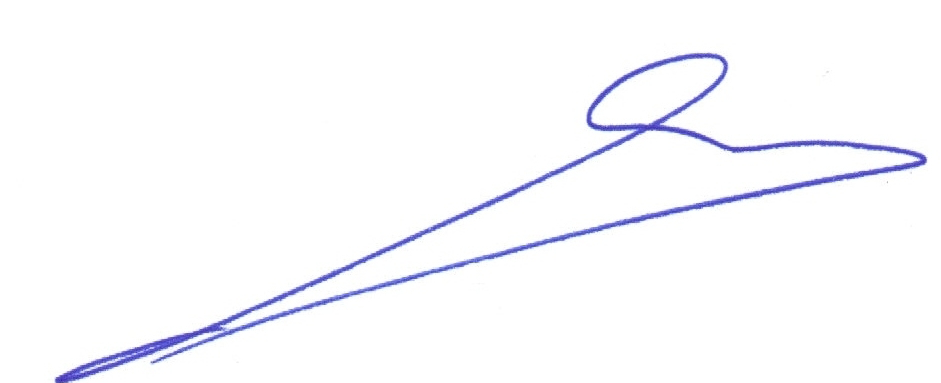 FirmaLUCAS MARGARITAclaraciónADJUNTO A CARGOCargo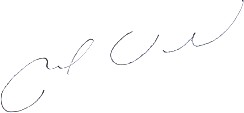 Miguel VeddaDirector del Departamento de Letras